SECUENCIA DIDÁCTICA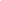 MÓDULO: SECUENCIA DIDÁCTICA0Tarea 1. Descripción de una secuencia didácticaDescriba la unidad pedagógica utilizando los recuadros y tablas correspondientes a esta tarea. Considere que debe respetar el máximo de once planas asignadoc. Tablas de descripción de tres clases de la unidad:a. Curso y letra: 2° mediob. Objetivo curricularOA7 Valorar críticamente el rol de los medios de registro y transmisión en la evolución de la música en diferentes periodos y espacios históricos.OA2 Contrastar músicas con características similares, basándose tanto en elementos del lenguaje musical y en los procedimientos compositivos y contextos como en su relación con el propósito expresivo.OA5 Improvisar y crear música con fluidez e innovación, dando énfasis a arreglos de canciones y secciones musicales, sobre la base de proposiciones dadas o rasgos estilísticos y formales acordados.FechaDuración de la clase90 minutosObjetivo(s) trabajado(s) en la clase: OA7 Valorar críticamente el rol de los medios de registro y transmisión en la evolución de la música en diferentes periodos y espacios históricos.Objetivo(s) trabajado(s) en la clase: OA7 Valorar críticamente el rol de los medios de registro y transmisión en la evolución de la música en diferentes periodos y espacios históricos.Objetivo(s) trabajado(s) en la clase: OA7 Valorar críticamente el rol de los medios de registro y transmisión en la evolución de la música en diferentes periodos y espacios históricos.Objetivo(s) trabajado(s) en la clase: OA7 Valorar críticamente el rol de los medios de registro y transmisión en la evolución de la música en diferentes periodos y espacios históricos.Objetivo de la clase: Identificar y aplicar la música en diversos contextos por medio de diferentes expresiones artísticas ligadas a la música.Eje de enseñanza de la música: Reflexionar y contextualizarContenido:Música y su relación con otras artes.Música y dramatización.Habilidades:  Trabajo en equipoEscucha activacreatividad y expresiónActitudes: Demostrar disposición  a  desarrollar  curiosidad,  interés  y  disfrute  por  los sonidos y las músicas (o diferentes manifestaciones musicales).Demostrar interés por establecer relaciones e integrar la música con otrasartes, otras asignaturas y con la vida misma.Demostrar la capacidad para trabajar en grupo de una manera inclusiva, conhonestidad y compromiso, respetando la diversidad.Objetivo de la clase: Identificar y aplicar la música en diversos contextos por medio de diferentes expresiones artísticas ligadas a la música.Eje de enseñanza de la música: Reflexionar y contextualizarContenido:Música y su relación con otras artes.Música y dramatización.Habilidades:  Trabajo en equipoEscucha activacreatividad y expresiónActitudes: Demostrar disposición  a  desarrollar  curiosidad,  interés  y  disfrute  por  los sonidos y las músicas (o diferentes manifestaciones musicales).Demostrar interés por establecer relaciones e integrar la música con otrasartes, otras asignaturas y con la vida misma.Demostrar la capacidad para trabajar en grupo de una manera inclusiva, conhonestidad y compromiso, respetando la diversidad.Objetivo de la clase: Identificar y aplicar la música en diversos contextos por medio de diferentes expresiones artísticas ligadas a la música.Eje de enseñanza de la música: Reflexionar y contextualizarContenido:Música y su relación con otras artes.Música y dramatización.Habilidades:  Trabajo en equipoEscucha activacreatividad y expresiónActitudes: Demostrar disposición  a  desarrollar  curiosidad,  interés  y  disfrute  por  los sonidos y las músicas (o diferentes manifestaciones musicales).Demostrar interés por establecer relaciones e integrar la música con otrasartes, otras asignaturas y con la vida misma.Demostrar la capacidad para trabajar en grupo de una manera inclusiva, conhonestidad y compromiso, respetando la diversidad.Objetivo de la clase: Identificar y aplicar la música en diversos contextos por medio de diferentes expresiones artísticas ligadas a la música.Eje de enseñanza de la música: Reflexionar y contextualizarContenido:Música y su relación con otras artes.Música y dramatización.Habilidades:  Trabajo en equipoEscucha activacreatividad y expresiónActitudes: Demostrar disposición  a  desarrollar  curiosidad,  interés  y  disfrute  por  los sonidos y las músicas (o diferentes manifestaciones musicales).Demostrar interés por establecer relaciones e integrar la música con otrasartes, otras asignaturas y con la vida misma.Demostrar la capacidad para trabajar en grupo de una manera inclusiva, conhonestidad y compromiso, respetando la diversidad.Descripción de la clase:Descripción de la clase:Descripción de la clase:Descripción de la clase:InicioAl entrar al salón se escribe el objetivo de la clase en la pizarra y se saluda al curso.Los estudiantes miran un video corto sobre la serie de Netflix Dark, cuando termina responden preguntas (levantando la mano). (10 minutos)¿Alguien ya vio esta serie? ¿Qué elementos se usan en el video?Los que conocen la trama ¿tiene relación con lo que se presenta?¿Qué cosas variaron?¿Qué hubiera pasado si solo escuchaban la música y el relato fuera hablado y sin imagen? (como un anuncio de radio).DesarrolloLos estudiantes luego de contestar la ronda de preguntas reciben indicaciones sobre lo que se verá en la clase de hoy respecto a contextos históricos y expresión de la música. Actividad 1(20 minutos)Observan un extracto de la película Les Miserables “Do you hear the people sing?” se les hace entrega de una ficha donde deben anotar:1- Contexto histórico2- Música y emoción que transmite3- Identificar instrumentos utilizados(Tienen tiempo para contestar, pueden comentar en parejas)De forma voluntaria comentan sobre lo anotado en la ficha y crean un diálogo sobre la relación de los elementos observados.Actividad 2 (20 minutos)Luego forman grupos de 6 o 5 integrantes, se les entrega una hoja con un diálogo, situación histórica y localidad. Con estos datos deben recrear la escena añadiendo la música acorde a los elementos entregados, pueden utilizar diversos elementos e instrumentos musicales para emular sonidos y música, o también recopilarlos por audio y reproducir en el momento de presentar. Estudiantes presentan al curso su trabajo (30 minutos)CierreLos estudiantes comentan sobre las presentaciones de los grupos y la implementación de la música en los diversos contextos y situaciones, anotan en la pizarra los datos que se les dieron a cada uno. (10 minutos)Responden preguntas¿En qué otros contextos o medios se transmite a través de la música?¿Solo en recursos de entretención?¿Qué pasa con las otras culturas, como en áfrica?Se les indica que se trabajara con estos elementos en la unidad y durante las próximas clases.RecursosFicha formativaVideo de YouTubeIndicadoresActitud de silencio y respeto hacia las presentaciones.Identifica emociones en diversas situaciones.Relaciona emociones con sonidos.Describen características sonoras en las audiciones.Reflexionan sobre la influencia de los medios de registro en las artes.InicioAl entrar al salón se escribe el objetivo de la clase en la pizarra y se saluda al curso.Los estudiantes miran un video corto sobre la serie de Netflix Dark, cuando termina responden preguntas (levantando la mano). (10 minutos)¿Alguien ya vio esta serie? ¿Qué elementos se usan en el video?Los que conocen la trama ¿tiene relación con lo que se presenta?¿Qué cosas variaron?¿Qué hubiera pasado si solo escuchaban la música y el relato fuera hablado y sin imagen? (como un anuncio de radio).DesarrolloLos estudiantes luego de contestar la ronda de preguntas reciben indicaciones sobre lo que se verá en la clase de hoy respecto a contextos históricos y expresión de la música. Actividad 1(20 minutos)Observan un extracto de la película Les Miserables “Do you hear the people sing?” se les hace entrega de una ficha donde deben anotar:1- Contexto histórico2- Música y emoción que transmite3- Identificar instrumentos utilizados(Tienen tiempo para contestar, pueden comentar en parejas)De forma voluntaria comentan sobre lo anotado en la ficha y crean un diálogo sobre la relación de los elementos observados.Actividad 2 (20 minutos)Luego forman grupos de 6 o 5 integrantes, se les entrega una hoja con un diálogo, situación histórica y localidad. Con estos datos deben recrear la escena añadiendo la música acorde a los elementos entregados, pueden utilizar diversos elementos e instrumentos musicales para emular sonidos y música, o también recopilarlos por audio y reproducir en el momento de presentar. Estudiantes presentan al curso su trabajo (30 minutos)CierreLos estudiantes comentan sobre las presentaciones de los grupos y la implementación de la música en los diversos contextos y situaciones, anotan en la pizarra los datos que se les dieron a cada uno. (10 minutos)Responden preguntas¿En qué otros contextos o medios se transmite a través de la música?¿Solo en recursos de entretención?¿Qué pasa con las otras culturas, como en áfrica?Se les indica que se trabajara con estos elementos en la unidad y durante las próximas clases.RecursosFicha formativaVideo de YouTubeIndicadoresActitud de silencio y respeto hacia las presentaciones.Identifica emociones en diversas situaciones.Relaciona emociones con sonidos.Describen características sonoras en las audiciones.Reflexionan sobre la influencia de los medios de registro en las artes.InicioAl entrar al salón se escribe el objetivo de la clase en la pizarra y se saluda al curso.Los estudiantes miran un video corto sobre la serie de Netflix Dark, cuando termina responden preguntas (levantando la mano). (10 minutos)¿Alguien ya vio esta serie? ¿Qué elementos se usan en el video?Los que conocen la trama ¿tiene relación con lo que se presenta?¿Qué cosas variaron?¿Qué hubiera pasado si solo escuchaban la música y el relato fuera hablado y sin imagen? (como un anuncio de radio).DesarrolloLos estudiantes luego de contestar la ronda de preguntas reciben indicaciones sobre lo que se verá en la clase de hoy respecto a contextos históricos y expresión de la música. Actividad 1(20 minutos)Observan un extracto de la película Les Miserables “Do you hear the people sing?” se les hace entrega de una ficha donde deben anotar:1- Contexto histórico2- Música y emoción que transmite3- Identificar instrumentos utilizados(Tienen tiempo para contestar, pueden comentar en parejas)De forma voluntaria comentan sobre lo anotado en la ficha y crean un diálogo sobre la relación de los elementos observados.Actividad 2 (20 minutos)Luego forman grupos de 6 o 5 integrantes, se les entrega una hoja con un diálogo, situación histórica y localidad. Con estos datos deben recrear la escena añadiendo la música acorde a los elementos entregados, pueden utilizar diversos elementos e instrumentos musicales para emular sonidos y música, o también recopilarlos por audio y reproducir en el momento de presentar. Estudiantes presentan al curso su trabajo (30 minutos)CierreLos estudiantes comentan sobre las presentaciones de los grupos y la implementación de la música en los diversos contextos y situaciones, anotan en la pizarra los datos que se les dieron a cada uno. (10 minutos)Responden preguntas¿En qué otros contextos o medios se transmite a través de la música?¿Solo en recursos de entretención?¿Qué pasa con las otras culturas, como en áfrica?Se les indica que se trabajara con estos elementos en la unidad y durante las próximas clases.RecursosFicha formativaVideo de YouTubeIndicadoresActitud de silencio y respeto hacia las presentaciones.Identifica emociones en diversas situaciones.Relaciona emociones con sonidos.Describen características sonoras en las audiciones.Reflexionan sobre la influencia de los medios de registro en las artes.InicioAl entrar al salón se escribe el objetivo de la clase en la pizarra y se saluda al curso.Los estudiantes miran un video corto sobre la serie de Netflix Dark, cuando termina responden preguntas (levantando la mano). (10 minutos)¿Alguien ya vio esta serie? ¿Qué elementos se usan en el video?Los que conocen la trama ¿tiene relación con lo que se presenta?¿Qué cosas variaron?¿Qué hubiera pasado si solo escuchaban la música y el relato fuera hablado y sin imagen? (como un anuncio de radio).DesarrolloLos estudiantes luego de contestar la ronda de preguntas reciben indicaciones sobre lo que se verá en la clase de hoy respecto a contextos históricos y expresión de la música. Actividad 1(20 minutos)Observan un extracto de la película Les Miserables “Do you hear the people sing?” se les hace entrega de una ficha donde deben anotar:1- Contexto histórico2- Música y emoción que transmite3- Identificar instrumentos utilizados(Tienen tiempo para contestar, pueden comentar en parejas)De forma voluntaria comentan sobre lo anotado en la ficha y crean un diálogo sobre la relación de los elementos observados.Actividad 2 (20 minutos)Luego forman grupos de 6 o 5 integrantes, se les entrega una hoja con un diálogo, situación histórica y localidad. Con estos datos deben recrear la escena añadiendo la música acorde a los elementos entregados, pueden utilizar diversos elementos e instrumentos musicales para emular sonidos y música, o también recopilarlos por audio y reproducir en el momento de presentar. Estudiantes presentan al curso su trabajo (30 minutos)CierreLos estudiantes comentan sobre las presentaciones de los grupos y la implementación de la música en los diversos contextos y situaciones, anotan en la pizarra los datos que se les dieron a cada uno. (10 minutos)Responden preguntas¿En qué otros contextos o medios se transmite a través de la música?¿Solo en recursos de entretención?¿Qué pasa con las otras culturas, como en áfrica?Se les indica que se trabajara con estos elementos en la unidad y durante las próximas clases.RecursosFicha formativaVideo de YouTubeIndicadoresActitud de silencio y respeto hacia las presentaciones.Identifica emociones en diversas situaciones.Relaciona emociones con sonidos.Describen características sonoras en las audiciones.Reflexionan sobre la influencia de los medios de registro en las artes.FechaDuración de la clase90 minutosObjetivo(s) trabajado(s) en la clase: OA2 Contrastar músicas con características similares, basándose tanto en elementos del lenguaje musical y en los procedimientos compositivos y contextos como en su relación con el propósito expresivo.Objetivo(s) trabajado(s) en la clase: OA2 Contrastar músicas con características similares, basándose tanto en elementos del lenguaje musical y en los procedimientos compositivos y contextos como en su relación con el propósito expresivo.Objetivo(s) trabajado(s) en la clase: OA2 Contrastar músicas con características similares, basándose tanto en elementos del lenguaje musical y en los procedimientos compositivos y contextos como en su relación con el propósito expresivo.Objetivo(s) trabajado(s) en la clase: OA2 Contrastar músicas con características similares, basándose tanto en elementos del lenguaje musical y en los procedimientos compositivos y contextos como en su relación con el propósito expresivo.Objetivo de la clase: Conocer distintas expresiones de la danza y su relación con la música a través de registros audiovisuales.Eje de enseñanza de la música: Escuchar y Apreciar.Contenido:Música y su relación con otras artes.Música y danza.Habilidades:  Escucha activa.Actitudes:  A. Demostrar disposición  a  desarrollar  curiosidad,  interés  y  disfrute  por  los sonidos y las músicas (o diferentes manifestaciones musicales). C. Reconocer y valorar las diversas manifestaciones musicales, sus contextos,miradas y estilos a partir de lo propio.Objetivo de la clase: Conocer distintas expresiones de la danza y su relación con la música a través de registros audiovisuales.Eje de enseñanza de la música: Escuchar y Apreciar.Contenido:Música y su relación con otras artes.Música y danza.Habilidades:  Escucha activa.Actitudes:  A. Demostrar disposición  a  desarrollar  curiosidad,  interés  y  disfrute  por  los sonidos y las músicas (o diferentes manifestaciones musicales). C. Reconocer y valorar las diversas manifestaciones musicales, sus contextos,miradas y estilos a partir de lo propio.Objetivo de la clase: Conocer distintas expresiones de la danza y su relación con la música a través de registros audiovisuales.Eje de enseñanza de la música: Escuchar y Apreciar.Contenido:Música y su relación con otras artes.Música y danza.Habilidades:  Escucha activa.Actitudes:  A. Demostrar disposición  a  desarrollar  curiosidad,  interés  y  disfrute  por  los sonidos y las músicas (o diferentes manifestaciones musicales). C. Reconocer y valorar las diversas manifestaciones musicales, sus contextos,miradas y estilos a partir de lo propio.Objetivo de la clase: Conocer distintas expresiones de la danza y su relación con la música a través de registros audiovisuales.Eje de enseñanza de la música: Escuchar y Apreciar.Contenido:Música y su relación con otras artes.Música y danza.Habilidades:  Escucha activa.Actitudes:  A. Demostrar disposición  a  desarrollar  curiosidad,  interés  y  disfrute  por  los sonidos y las músicas (o diferentes manifestaciones musicales). C. Reconocer y valorar las diversas manifestaciones musicales, sus contextos,miradas y estilos a partir de lo propio.Descripción de la clase:Descripción de la clase:Descripción de la clase:Descripción de la clase: Inicio: Saludo inicial, se escribe el objetivo de la clase en la pizarra.Los estudiantes forman una fila uno tras otro donde escuchan una música y hacen movimientos libremente, el estudiante que está atrás imita, van rotando el primer lugar para que todos puedan aportar movimientos. (15 minutos) ¿Por qué se expresaron de esa forma?¿Qué los incitó a hacerlo?¿A través de qué nos expresamos?Responden preguntas sobre la clase anterior: ¿Recuerdan lo que vimos la clase anterior? ¿De qué trataba el video? ¿Cuál fue el sentido de la actividad de recrear?Los estudiantes toman conciencia de que esta clase aborda la expresión musical a través de la danza.Desarrollo Actividad 1 (40 minutos)Los estudiantes observan y aprecian videos de distintas demostraciones artísticas de danza en las diversas culturas y contextos:El lago de los cisnes (música, danza, historia sin diálogo)Break Dance (danza y expresión)Caporales (danza y festividad)KPop (pop coreano)Step up (arte en movimiento escena)Los estudiantes trabajan en grupo una tabla donde anotan características de la música que se baila (melodía, ritmo, intensidades. discurso, motivo, origen)Actividad 2 (20 minutos)Los estudiantes ven un video sobre los distintos bailes de cada época y responden preguntas: ¿Qué podemos inferir del video?¿Cómo se relaciona la música?¿Cómo creen que emerge una danza o un baile?¿Qué tiene en común la música en la danza y en el cine?Cierre Los estudiantes aportan distintos conceptos y características sobre la música y el arte, estas se escriben en la pizarra (expresión, sonido, mensaje, contexto, etc.) (15 minutos)Se plantea que desde la próxima clase empieza un trabajo creativo donde podrán crear la música para explicar alguna materia o contenido (deben investigar que se está trabajando en los cursos de primer ciclo)  RecursosTabla de características, formativa.Videos de YouTube. IndicadoresDescriben características musicales de distintos tipos de danzas en el mundo de acuerdo a su contexto.Relacionan manifestaciones musicales con el contexto en el que surgen y con otras expresiones artísticas.Integran sus conocimientos musicales a los elementos observados.Valoración por manifestaciones y obras musicales de diversos contextos y culturas. Inicio: Saludo inicial, se escribe el objetivo de la clase en la pizarra.Los estudiantes forman una fila uno tras otro donde escuchan una música y hacen movimientos libremente, el estudiante que está atrás imita, van rotando el primer lugar para que todos puedan aportar movimientos. (15 minutos) ¿Por qué se expresaron de esa forma?¿Qué los incitó a hacerlo?¿A través de qué nos expresamos?Responden preguntas sobre la clase anterior: ¿Recuerdan lo que vimos la clase anterior? ¿De qué trataba el video? ¿Cuál fue el sentido de la actividad de recrear?Los estudiantes toman conciencia de que esta clase aborda la expresión musical a través de la danza.Desarrollo Actividad 1 (40 minutos)Los estudiantes observan y aprecian videos de distintas demostraciones artísticas de danza en las diversas culturas y contextos:El lago de los cisnes (música, danza, historia sin diálogo)Break Dance (danza y expresión)Caporales (danza y festividad)KPop (pop coreano)Step up (arte en movimiento escena)Los estudiantes trabajan en grupo una tabla donde anotan características de la música que se baila (melodía, ritmo, intensidades. discurso, motivo, origen)Actividad 2 (20 minutos)Los estudiantes ven un video sobre los distintos bailes de cada época y responden preguntas: ¿Qué podemos inferir del video?¿Cómo se relaciona la música?¿Cómo creen que emerge una danza o un baile?¿Qué tiene en común la música en la danza y en el cine?Cierre Los estudiantes aportan distintos conceptos y características sobre la música y el arte, estas se escriben en la pizarra (expresión, sonido, mensaje, contexto, etc.) (15 minutos)Se plantea que desde la próxima clase empieza un trabajo creativo donde podrán crear la música para explicar alguna materia o contenido (deben investigar que se está trabajando en los cursos de primer ciclo)  RecursosTabla de características, formativa.Videos de YouTube. IndicadoresDescriben características musicales de distintos tipos de danzas en el mundo de acuerdo a su contexto.Relacionan manifestaciones musicales con el contexto en el que surgen y con otras expresiones artísticas.Integran sus conocimientos musicales a los elementos observados.Valoración por manifestaciones y obras musicales de diversos contextos y culturas. Inicio: Saludo inicial, se escribe el objetivo de la clase en la pizarra.Los estudiantes forman una fila uno tras otro donde escuchan una música y hacen movimientos libremente, el estudiante que está atrás imita, van rotando el primer lugar para que todos puedan aportar movimientos. (15 minutos) ¿Por qué se expresaron de esa forma?¿Qué los incitó a hacerlo?¿A través de qué nos expresamos?Responden preguntas sobre la clase anterior: ¿Recuerdan lo que vimos la clase anterior? ¿De qué trataba el video? ¿Cuál fue el sentido de la actividad de recrear?Los estudiantes toman conciencia de que esta clase aborda la expresión musical a través de la danza.Desarrollo Actividad 1 (40 minutos)Los estudiantes observan y aprecian videos de distintas demostraciones artísticas de danza en las diversas culturas y contextos:El lago de los cisnes (música, danza, historia sin diálogo)Break Dance (danza y expresión)Caporales (danza y festividad)KPop (pop coreano)Step up (arte en movimiento escena)Los estudiantes trabajan en grupo una tabla donde anotan características de la música que se baila (melodía, ritmo, intensidades. discurso, motivo, origen)Actividad 2 (20 minutos)Los estudiantes ven un video sobre los distintos bailes de cada época y responden preguntas: ¿Qué podemos inferir del video?¿Cómo se relaciona la música?¿Cómo creen que emerge una danza o un baile?¿Qué tiene en común la música en la danza y en el cine?Cierre Los estudiantes aportan distintos conceptos y características sobre la música y el arte, estas se escriben en la pizarra (expresión, sonido, mensaje, contexto, etc.) (15 minutos)Se plantea que desde la próxima clase empieza un trabajo creativo donde podrán crear la música para explicar alguna materia o contenido (deben investigar que se está trabajando en los cursos de primer ciclo)  RecursosTabla de características, formativa.Videos de YouTube. IndicadoresDescriben características musicales de distintos tipos de danzas en el mundo de acuerdo a su contexto.Relacionan manifestaciones musicales con el contexto en el que surgen y con otras expresiones artísticas.Integran sus conocimientos musicales a los elementos observados.Valoración por manifestaciones y obras musicales de diversos contextos y culturas. Inicio: Saludo inicial, se escribe el objetivo de la clase en la pizarra.Los estudiantes forman una fila uno tras otro donde escuchan una música y hacen movimientos libremente, el estudiante que está atrás imita, van rotando el primer lugar para que todos puedan aportar movimientos. (15 minutos) ¿Por qué se expresaron de esa forma?¿Qué los incitó a hacerlo?¿A través de qué nos expresamos?Responden preguntas sobre la clase anterior: ¿Recuerdan lo que vimos la clase anterior? ¿De qué trataba el video? ¿Cuál fue el sentido de la actividad de recrear?Los estudiantes toman conciencia de que esta clase aborda la expresión musical a través de la danza.Desarrollo Actividad 1 (40 minutos)Los estudiantes observan y aprecian videos de distintas demostraciones artísticas de danza en las diversas culturas y contextos:El lago de los cisnes (música, danza, historia sin diálogo)Break Dance (danza y expresión)Caporales (danza y festividad)KPop (pop coreano)Step up (arte en movimiento escena)Los estudiantes trabajan en grupo una tabla donde anotan características de la música que se baila (melodía, ritmo, intensidades. discurso, motivo, origen)Actividad 2 (20 minutos)Los estudiantes ven un video sobre los distintos bailes de cada época y responden preguntas: ¿Qué podemos inferir del video?¿Cómo se relaciona la música?¿Cómo creen que emerge una danza o un baile?¿Qué tiene en común la música en la danza y en el cine?Cierre Los estudiantes aportan distintos conceptos y características sobre la música y el arte, estas se escriben en la pizarra (expresión, sonido, mensaje, contexto, etc.) (15 minutos)Se plantea que desde la próxima clase empieza un trabajo creativo donde podrán crear la música para explicar alguna materia o contenido (deben investigar que se está trabajando en los cursos de primer ciclo)  RecursosTabla de características, formativa.Videos de YouTube. IndicadoresDescriben características musicales de distintos tipos de danzas en el mundo de acuerdo a su contexto.Relacionan manifestaciones musicales con el contexto en el que surgen y con otras expresiones artísticas.Integran sus conocimientos musicales a los elementos observados.Valoración por manifestaciones y obras musicales de diversos contextos y culturas.FechaDuración de la clase90 minutosObjetivo(s) trabajado(s) en la clase:  OA5 Improvisar y crear música con fluidez e innovación, dando énfasis a arreglos de canciones y secciones musicales, sobre la base de proposiciones dadas o rasgos estilísticos y formales acordados.Objetivo(s) trabajado(s) en la clase:  OA5 Improvisar y crear música con fluidez e innovación, dando énfasis a arreglos de canciones y secciones musicales, sobre la base de proposiciones dadas o rasgos estilísticos y formales acordados.Objetivo(s) trabajado(s) en la clase:  OA5 Improvisar y crear música con fluidez e innovación, dando énfasis a arreglos de canciones y secciones musicales, sobre la base de proposiciones dadas o rasgos estilísticos y formales acordados.Objetivo(s) trabajado(s) en la clase:  OA5 Improvisar y crear música con fluidez e innovación, dando énfasis a arreglos de canciones y secciones musicales, sobre la base de proposiciones dadas o rasgos estilísticos y formales acordados.Objetivo de la clase: Crear material de apoyo para un contenido a través del uso de las artes.Eje de enseñanza de la música: Interpretar y crear.Contenido:Música y su relación con otras artes.Música y expresión. Habilidades:  Trabajo en equipoCreatividad y expresiónActitudes:  B. Demostrar disposición a comunicar sus percepciones, ideas y sentimientos,mediante diversas formas  de  expresión  musical  con  confianza,  empatía  y preparación.E. Demostrar interés por establecer relaciones e integrar la música con otrasartes, otras asignaturas y con la vida misma.H. Demostrar la capacidad para trabajar en grupo de una manera inclusiva, con honestidad y compromiso, respetando la diversidadObjetivo de la clase: Crear material de apoyo para un contenido a través del uso de las artes.Eje de enseñanza de la música: Interpretar y crear.Contenido:Música y su relación con otras artes.Música y expresión. Habilidades:  Trabajo en equipoCreatividad y expresiónActitudes:  B. Demostrar disposición a comunicar sus percepciones, ideas y sentimientos,mediante diversas formas  de  expresión  musical  con  confianza,  empatía  y preparación.E. Demostrar interés por establecer relaciones e integrar la música con otrasartes, otras asignaturas y con la vida misma.H. Demostrar la capacidad para trabajar en grupo de una manera inclusiva, con honestidad y compromiso, respetando la diversidadObjetivo de la clase: Crear material de apoyo para un contenido a través del uso de las artes.Eje de enseñanza de la música: Interpretar y crear.Contenido:Música y su relación con otras artes.Música y expresión. Habilidades:  Trabajo en equipoCreatividad y expresiónActitudes:  B. Demostrar disposición a comunicar sus percepciones, ideas y sentimientos,mediante diversas formas  de  expresión  musical  con  confianza,  empatía  y preparación.E. Demostrar interés por establecer relaciones e integrar la música con otrasartes, otras asignaturas y con la vida misma.H. Demostrar la capacidad para trabajar en grupo de una manera inclusiva, con honestidad y compromiso, respetando la diversidadObjetivo de la clase: Crear material de apoyo para un contenido a través del uso de las artes.Eje de enseñanza de la música: Interpretar y crear.Contenido:Música y su relación con otras artes.Música y expresión. Habilidades:  Trabajo en equipoCreatividad y expresiónActitudes:  B. Demostrar disposición a comunicar sus percepciones, ideas y sentimientos,mediante diversas formas  de  expresión  musical  con  confianza,  empatía  y preparación.E. Demostrar interés por establecer relaciones e integrar la música con otrasartes, otras asignaturas y con la vida misma.H. Demostrar la capacidad para trabajar en grupo de una manera inclusiva, con honestidad y compromiso, respetando la diversidadDescripción de la clase:Descripción de la clase:Descripción de la clase:Descripción de la clase:InicioSaludo inicial, se escribe el objetivo de la clase en la pizarra.Los estudiantes ven un video inicial “los huesos bailando” de un capitulo de Hannah Montana. Comentan sobre los elementos usados en este, aplicando los contenidos vistos en las clases anteriores. (10 minutos)¿En qué contexto se produce?¿Qué artes pueden reconocer?¿Cuál es la razón de su uso?Se les comenta que hoy parte su trabajo de la unidad(si algún grupo no investigó sobre el curso y materia a trabajar, se le entrega hoja con listado de contenidos por curso)DesarrolloLos estudiantes observan y comentan sobre los videos de guía para sacar ideas. (35 minutos)Romeo y Julieta dramatizaciónRomeo y Julieta dramatización con sombrasRomeo y Julieta Draw my life videoCanción y baile de los númerosRadioteatroTíteres y coronavirusDramatización primeros auxiliosPercusión corporal video dance monkey figuras rítmicasDrawing sobre sistema respiratorioLuego revisan la lista de cotejo con que su trabajo será evaluado.Estudiantes se organizan en grupos para comenzar a trabajar. (40 minutos)Solicitan instrumentos para sus creacionesPueden ocupar otros espacios del colegio para trabajarSon supervisados por el profesor en sus avances y dudas.CierreLos estudiantes entregan hoja con:Nombre de los integrantesNombre de su actividadContenido abordadoElementos que usaránQué y cómo lo haránRecursosVideos de YouTubeHoja de trabajo (formativa)IndicadoresImprovisan con sonidos de diversos materiales, situaciones o ideas evidenciando innovación en la utilización de los recursos.Crean material artístico de diversos estilos a  partir  de  proposiciones formales  dadas  y/o  acordadas, integrando de modo  pertinente  elementos  y contenidos.Crean arreglos, acompañamientos rítmicos y/o melódicos para las canciones interpretadas.InicioSaludo inicial, se escribe el objetivo de la clase en la pizarra.Los estudiantes ven un video inicial “los huesos bailando” de un capitulo de Hannah Montana. Comentan sobre los elementos usados en este, aplicando los contenidos vistos en las clases anteriores. (10 minutos)¿En qué contexto se produce?¿Qué artes pueden reconocer?¿Cuál es la razón de su uso?Se les comenta que hoy parte su trabajo de la unidad(si algún grupo no investigó sobre el curso y materia a trabajar, se le entrega hoja con listado de contenidos por curso)DesarrolloLos estudiantes observan y comentan sobre los videos de guía para sacar ideas. (35 minutos)Romeo y Julieta dramatizaciónRomeo y Julieta dramatización con sombrasRomeo y Julieta Draw my life videoCanción y baile de los númerosRadioteatroTíteres y coronavirusDramatización primeros auxiliosPercusión corporal video dance monkey figuras rítmicasDrawing sobre sistema respiratorioLuego revisan la lista de cotejo con que su trabajo será evaluado.Estudiantes se organizan en grupos para comenzar a trabajar. (40 minutos)Solicitan instrumentos para sus creacionesPueden ocupar otros espacios del colegio para trabajarSon supervisados por el profesor en sus avances y dudas.CierreLos estudiantes entregan hoja con:Nombre de los integrantesNombre de su actividadContenido abordadoElementos que usaránQué y cómo lo haránRecursosVideos de YouTubeHoja de trabajo (formativa)IndicadoresImprovisan con sonidos de diversos materiales, situaciones o ideas evidenciando innovación en la utilización de los recursos.Crean material artístico de diversos estilos a  partir  de  proposiciones formales  dadas  y/o  acordadas, integrando de modo  pertinente  elementos  y contenidos.Crean arreglos, acompañamientos rítmicos y/o melódicos para las canciones interpretadas.InicioSaludo inicial, se escribe el objetivo de la clase en la pizarra.Los estudiantes ven un video inicial “los huesos bailando” de un capitulo de Hannah Montana. Comentan sobre los elementos usados en este, aplicando los contenidos vistos en las clases anteriores. (10 minutos)¿En qué contexto se produce?¿Qué artes pueden reconocer?¿Cuál es la razón de su uso?Se les comenta que hoy parte su trabajo de la unidad(si algún grupo no investigó sobre el curso y materia a trabajar, se le entrega hoja con listado de contenidos por curso)DesarrolloLos estudiantes observan y comentan sobre los videos de guía para sacar ideas. (35 minutos)Romeo y Julieta dramatizaciónRomeo y Julieta dramatización con sombrasRomeo y Julieta Draw my life videoCanción y baile de los númerosRadioteatroTíteres y coronavirusDramatización primeros auxiliosPercusión corporal video dance monkey figuras rítmicasDrawing sobre sistema respiratorioLuego revisan la lista de cotejo con que su trabajo será evaluado.Estudiantes se organizan en grupos para comenzar a trabajar. (40 minutos)Solicitan instrumentos para sus creacionesPueden ocupar otros espacios del colegio para trabajarSon supervisados por el profesor en sus avances y dudas.CierreLos estudiantes entregan hoja con:Nombre de los integrantesNombre de su actividadContenido abordadoElementos que usaránQué y cómo lo haránRecursosVideos de YouTubeHoja de trabajo (formativa)IndicadoresImprovisan con sonidos de diversos materiales, situaciones o ideas evidenciando innovación en la utilización de los recursos.Crean material artístico de diversos estilos a  partir  de  proposiciones formales  dadas  y/o  acordadas, integrando de modo  pertinente  elementos  y contenidos.Crean arreglos, acompañamientos rítmicos y/o melódicos para las canciones interpretadas.InicioSaludo inicial, se escribe el objetivo de la clase en la pizarra.Los estudiantes ven un video inicial “los huesos bailando” de un capitulo de Hannah Montana. Comentan sobre los elementos usados en este, aplicando los contenidos vistos en las clases anteriores. (10 minutos)¿En qué contexto se produce?¿Qué artes pueden reconocer?¿Cuál es la razón de su uso?Se les comenta que hoy parte su trabajo de la unidad(si algún grupo no investigó sobre el curso y materia a trabajar, se le entrega hoja con listado de contenidos por curso)DesarrolloLos estudiantes observan y comentan sobre los videos de guía para sacar ideas. (35 minutos)Romeo y Julieta dramatizaciónRomeo y Julieta dramatización con sombrasRomeo y Julieta Draw my life videoCanción y baile de los númerosRadioteatroTíteres y coronavirusDramatización primeros auxiliosPercusión corporal video dance monkey figuras rítmicasDrawing sobre sistema respiratorioLuego revisan la lista de cotejo con que su trabajo será evaluado.Estudiantes se organizan en grupos para comenzar a trabajar. (40 minutos)Solicitan instrumentos para sus creacionesPueden ocupar otros espacios del colegio para trabajarSon supervisados por el profesor en sus avances y dudas.CierreLos estudiantes entregan hoja con:Nombre de los integrantesNombre de su actividadContenido abordadoElementos que usaránQué y cómo lo haránRecursosVideos de YouTubeHoja de trabajo (formativa)IndicadoresImprovisan con sonidos de diversos materiales, situaciones o ideas evidenciando innovación en la utilización de los recursos.Crean material artístico de diversos estilos a  partir  de  proposiciones formales  dadas  y/o  acordadas, integrando de modo  pertinente  elementos  y contenidos.Crean arreglos, acompañamientos rítmicos y/o melódicos para las canciones interpretadas.FechaDuración de la clase90 minutosObjetivo(s) trabajado(s) en la clase:  OA5 Improvisar y crear música con fluidez e innovación, dando énfasis a arreglos de canciones y secciones musicales, sobre la base de proposiciones dadas o rasgos estilísticos y formales acordados.Objetivo(s) trabajado(s) en la clase:  OA5 Improvisar y crear música con fluidez e innovación, dando énfasis a arreglos de canciones y secciones musicales, sobre la base de proposiciones dadas o rasgos estilísticos y formales acordados.Objetivo(s) trabajado(s) en la clase:  OA5 Improvisar y crear música con fluidez e innovación, dando énfasis a arreglos de canciones y secciones musicales, sobre la base de proposiciones dadas o rasgos estilísticos y formales acordados.Objetivo(s) trabajado(s) en la clase:  OA5 Improvisar y crear música con fluidez e innovación, dando énfasis a arreglos de canciones y secciones musicales, sobre la base de proposiciones dadas o rasgos estilísticos y formales acordados.Objetivo de la clase: Evaluar contenidos de la unidad mediante presentaciones de los estudiantes.Eje de enseñanza de la música: Interpretar y crear.Contenido:Música y su relación con otras artes.Música y expresión. Habilidades:  Trabajo en equipoCreatividad y expresiónActitudes:  B. Demostrar disposición a comunicar sus percepciones, ideas y sentimientos,mediante diversas  formas  de  expresión  musical  con  confianza,  empatía  y preparación.H. Demostrar la capacidad para trabajar en grupo de una manera inclusiva, con honestidad y compromiso, respetando la diversidadObjetivo de la clase: Evaluar contenidos de la unidad mediante presentaciones de los estudiantes.Eje de enseñanza de la música: Interpretar y crear.Contenido:Música y su relación con otras artes.Música y expresión. Habilidades:  Trabajo en equipoCreatividad y expresiónActitudes:  B. Demostrar disposición a comunicar sus percepciones, ideas y sentimientos,mediante diversas  formas  de  expresión  musical  con  confianza,  empatía  y preparación.H. Demostrar la capacidad para trabajar en grupo de una manera inclusiva, con honestidad y compromiso, respetando la diversidadObjetivo de la clase: Evaluar contenidos de la unidad mediante presentaciones de los estudiantes.Eje de enseñanza de la música: Interpretar y crear.Contenido:Música y su relación con otras artes.Música y expresión. Habilidades:  Trabajo en equipoCreatividad y expresiónActitudes:  B. Demostrar disposición a comunicar sus percepciones, ideas y sentimientos,mediante diversas  formas  de  expresión  musical  con  confianza,  empatía  y preparación.H. Demostrar la capacidad para trabajar en grupo de una manera inclusiva, con honestidad y compromiso, respetando la diversidadObjetivo de la clase: Evaluar contenidos de la unidad mediante presentaciones de los estudiantes.Eje de enseñanza de la música: Interpretar y crear.Contenido:Música y su relación con otras artes.Música y expresión. Habilidades:  Trabajo en equipoCreatividad y expresiónActitudes:  B. Demostrar disposición a comunicar sus percepciones, ideas y sentimientos,mediante diversas  formas  de  expresión  musical  con  confianza,  empatía  y preparación.H. Demostrar la capacidad para trabajar en grupo de una manera inclusiva, con honestidad y compromiso, respetando la diversidadDescripción de la clase:Descripción de la clase:Descripción de la clase:Descripción de la clase:InicioEstudiantes hacen pequeña rutina de respiración relajación, luego ordenan la sala para observar las presentaciones de cada grupo. (10 minutos)DesarrolloEstudiantes tienen 10 minutos para preparar detalles de su presentación en caso de necesitar vestuario u otros implementos.Presentación (60 minutos)Observan presentaciones, mantienen ambiente de respeto y colaboración en caso de necesitar. Hacen comentarios después de cada presentación mientras el siguiente grupo se prepara.CierreEstudiantes responden una autoevaluación del trabajo final, luego hacen comentarios finales sobre la unidad. (10 minutos)RecursosAutoevaluación IndicadoresCrean material artístico de diversos estilos  a  partir  de  proposiciones formales  dadas  y/o  acordadas,  integrando  de  modo  pertinente  elementos  y contenidos.Actitud de silencio y respeto hacia las presentaciones.  InicioEstudiantes hacen pequeña rutina de respiración relajación, luego ordenan la sala para observar las presentaciones de cada grupo. (10 minutos)DesarrolloEstudiantes tienen 10 minutos para preparar detalles de su presentación en caso de necesitar vestuario u otros implementos.Presentación (60 minutos)Observan presentaciones, mantienen ambiente de respeto y colaboración en caso de necesitar. Hacen comentarios después de cada presentación mientras el siguiente grupo se prepara.CierreEstudiantes responden una autoevaluación del trabajo final, luego hacen comentarios finales sobre la unidad. (10 minutos)RecursosAutoevaluación IndicadoresCrean material artístico de diversos estilos  a  partir  de  proposiciones formales  dadas  y/o  acordadas,  integrando  de  modo  pertinente  elementos  y contenidos.Actitud de silencio y respeto hacia las presentaciones.  InicioEstudiantes hacen pequeña rutina de respiración relajación, luego ordenan la sala para observar las presentaciones de cada grupo. (10 minutos)DesarrolloEstudiantes tienen 10 minutos para preparar detalles de su presentación en caso de necesitar vestuario u otros implementos.Presentación (60 minutos)Observan presentaciones, mantienen ambiente de respeto y colaboración en caso de necesitar. Hacen comentarios después de cada presentación mientras el siguiente grupo se prepara.CierreEstudiantes responden una autoevaluación del trabajo final, luego hacen comentarios finales sobre la unidad. (10 minutos)RecursosAutoevaluación IndicadoresCrean material artístico de diversos estilos  a  partir  de  proposiciones formales  dadas  y/o  acordadas,  integrando  de  modo  pertinente  elementos  y contenidos.Actitud de silencio y respeto hacia las presentaciones.  InicioEstudiantes hacen pequeña rutina de respiración relajación, luego ordenan la sala para observar las presentaciones de cada grupo. (10 minutos)DesarrolloEstudiantes tienen 10 minutos para preparar detalles de su presentación en caso de necesitar vestuario u otros implementos.Presentación (60 minutos)Observan presentaciones, mantienen ambiente de respeto y colaboración en caso de necesitar. Hacen comentarios después de cada presentación mientras el siguiente grupo se prepara.CierreEstudiantes responden una autoevaluación del trabajo final, luego hacen comentarios finales sobre la unidad. (10 minutos)RecursosAutoevaluación IndicadoresCrean material artístico de diversos estilos  a  partir  de  proposiciones formales  dadas  y/o  acordadas,  integrando  de  modo  pertinente  elementos  y contenidos.Actitud de silencio y respeto hacia las presentaciones.  